Mrs. L.A. Ruff, Clerk of the Council, Street Parish Rooms, 6 Leigh Road, Street, Somerset   BA16  0HA                            						   Tel.  07539 414205        Email   street.parish@street-pc.gov.uk        		      Website   www.street-pc.gov.uk18th January, 2021          						PLEASE NOTE TIME 	Dear Sir/Madam,	You are summoned to attend a meeting of the Policy and Finance Committee whichwill be held virtually using Zoom with remote attendance on Tuesday, 23rd February,2021 for the purpose of transacting the business specified in the following agenda.The meeting will commence at 7 p.m. 	Yours faithfully,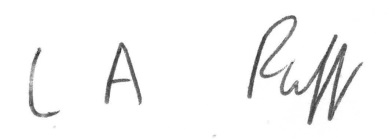 	L.A. Ruff	Clerk of the Council	AGENDA1.	APOLOGIES FOR ABSENCE - acceptance of any reasons offered2.	ELECTION OF VICE-CHAIR – to elect the Vice-Chair following the resignation of	P. Goater3.	MINUTES	To receive the minutes of the meeting of the Committee held on 2nd February, 2021(attached).4.	DECLARATIONS OF INTEREST AND DISPENSATIONS5.	STRODE THEATRE	To receive a presentation on future plans – grant of £20,000 in 2021/22 already 	agreed – R. Peters, Manager6.	RE-OPENING RAILWAY STATION	P. Edge, Chair of Langport Transport Group will give a short presentation on the	project to re-open a railway station on the existing line in the Langport – Somerton	area.  A request will be made for a small grant.  A grant of £50,000 will be given by	the Department of Transport and a further £15,000 needs to be raised locally.					-    1    -7.	ACCOUNTS SYSTEM	Following the resignation of P. Goater approval is sought to appoint Councillor Mogg	to operate the Bankline system with Councillor Daniells and the Clerk and ACPO and	to be issued with a Council debit card.8.	ALTERATION OF PARISH ROOMS  (final report of costs, savings and contribution fromSomerset County Council attached for information)                                   		  ___________________To:  Councillors  S. Carswell, M. Daniells, D. Knibbs, L. Mogg, A. Prior, H. Shearer and N. Smith					-    2    -	                                 STREET PARISH COUNCIL	Meeting of the Policy and Finance Committee held virtually using Zoomwith remote attendance on 2nd February, 2021 at 6.08 p.m.	PRESENT:              Councillor A. Prior (Chair)                                            Councillors:  S. Carswell, M. Daniells, P. Goater,				L. Mogg and N. Smith 	IN ATTENDANCE:	Mrs. L.A. Ruff – Clerk	APOLOGIES:	Councillors D. Knibbs and H. Shearer – anothermeeting/engagement – reasons accepted15.	MINUTES	The minutes of the meeting of the Committee held on 3rd November,	2020 which had been circulated, were approved as a correct record	and arrangements made for them to be signed by the Chair inaccordance with current guidance.  16.	DECLARATIONS OF INTEREST AND DISPENSATIONS	In accordance with the Code of Conduct Councillor Goater declared another interest under Appendix B as he was a member of Mendip District Council and that he would keep an open mind when considering matters at either parish or district level.  17.	BI-ANNUAL REVIEW OF RISK ASSESSMENT	The Clerk submitted a report which had been circulated. 	RESOLVED TO RECOMMEND	that the report be approved and a new debit card be requested in the	name of Councillor Daniells to replace that formerly held by C. Axten.18.	ANNUAL INVESTMENT STRATEGY	The Clerk submitted a report which had been circulated.  It was noted 	that there could be negative equity in future and so although interest 	rates were very low this was better than that. 	RESOLVED TO RECOMMEND	that the Annual Investment Strategy for 2021/22 be approved.					-    3    -19.	RECEIPTS AND PAYMENTS OCTOBER – DECEMBER 2020	The report of the Clerk had been circulated.  The detailed income and	expenditure report by code at 31st December 2020 appears as Annex A	to these minutes in the Minute Book.  Attention was drawn to the 	following significant variations between the budget set and income or	expenditure  -	EXPENDITURE1358  Civic Event and Badges£10,000 allocation not spent on Chair’s Investiture, Merriman Park Fun Day and other events due to the pandemic and added to Earmarked Reserves for a post Covid celebration.1800  Issues for StreetJust under £13,000 remaining to support the community and vulnerable people. INCOME 	1179  Grants ReceivedOriginal grant from Somerset County Council towards refurbishment of Parish Rooms was £50,000.  It was agreed that the cost of the new library furniture, moving the comms cabinet and ICT equipment would be taken from this which will leave a final grant of around £18,000.1185  Supply of Library Services£11,250 paid at 31st December in accordance with the CLP agreement with a further £3,750 due for January to March 2021.1577  PWLB LoanA second loan was taken out on 24th July 2020 towards the costs of altering the Parish Rooms of £100,000 minus the admin fee of £35.1677  Merriman Park Grants ReceivedGrant of £50,000 received from a local trust as 50% match funding for new 0 to 11 years play area within the Park.	RESOLVED 	that the reports be agreed.20.	PERIODIC REPORTS AND INSPECTIONS	The Clerk submitted a report which had been circulated.	RESOLVED TO RECOMMEND	that the report be agreed.					-    4    -21.	MATTERS FOR REPORT	Staff and members were in regular contact with local organisations	including the Salvation Army, Theatre and Community Centre and it	was felt that if they needed a grant they would contact the Council.  It	was also noted that if the Council decided to apply for a grant this was	usually a lot of work and it would be best to employ a professional 	grant writer.	It was not necessary to hold the Chair’s Investiture and it was unlikely	that this could take place in 2021 in any event due to the pandemic.	It was intended that the event would become more of an awards	ceremony with local organisations nominating their heros of Street.	The event might be held in the Crispin Hall.  There was a real need to	recognise those who had helped through the pandemic.	£10,000 had been earmarked for a post Covid celebration and it was	felt that this should be well planned and involve everyone.  It could	incorporate the re-opening of the library, Greenbank Pool, Merriman	Park with an indoor option in the event of bad weather.  Local 	businesses could sell beer, burgers etc.	It was agreed that grant applications should be considered by the	Committee for scrutiny before going to the Council unless the grant	was needed for an emergency.  The Clerk pointed out that it was	sometimes more efficient to hold an extraordinary meeting of the	Council, as with the grant to Greenbank Pool, so that information	could be considered and a decision reached.  There was often a lot	of business being dealt with and not enough time to hold extra	meetings.    	The meeting ended at 6.52 p.m.	Councillor Carswell arrived at 6.17 p.m.					-    5    -AGENDA ITEM NO:     8ALTERATION OF PARISH ROOMS FOR COUNCIL AND LIBRARY 2020C O S T SBuilding Contract with Melhuish and Saunders Ltd.			£185,282.14        Note: Original agreed price was £177,408.15 + additions of                                        £7,874 for repointing more exterior walls, damp proof coursing for			   floors and other works.  There were also savings on a number of			  items including repairs to the large window in the 1st floor office			   rather than replacing the window.Architect fees to Orme Ltd. for Stages 1 and 5				£  43,571.90     Note: Stages 1 – 3 agreed initially £16,651, 4 – 5 £26,920.90Moving Council office from ground to first floor – block doorway,	£    8,511.39       plaster, sockets, blinds, carpet, decorating, locksRemovals to Crispin Centre units and back for SPC and Library	£    4,780.00Relocating access controls for doors and lift				£    2,226.00Access separated for 2 doors and auto open for Library		£    2,133.00New signs for front and side of building					£    2,254.96Asbestos survey + missed roof space					£    1,870.00Structural calculations including for lift					£    1,455.00Budget estimates for original options					£       950.00Library noticeboard, towel and toilet roll holder, threshold strip	£     1,020.00Packing boxes, safety boots, credit checks, redirect post		£       745.61Insurance for renovations							£       596.09Relocate copier and Clerk’s PC to access accounts system		£       329.00Fire safety strategy								£       200.00Lift phone line and reconnections						£       180.00T O T A L									£256,105.09LESS GRANT FROM SCC						£  19,778.10T O T A L									£236,326.99					-    6    -LESS ADDITIONAL SAVINGS						£   19,504.17Allowance made for temporary office and library but	£11,642.00                                not needed due to pandemic and home working					       50% reduction charge library staff April to June 2020	£  4,250.81			        3 months rates rebate as P Rooms unoccupied		£  2,742.36			  Rates rebate from 2019/20					£     869.00	T O T A L									£216,822.82SCC CONTRIBUTION FOR NEW LIBRARY FURNITURE,		£  30,221.90         RELOCATION OF COMMS BOX AND ICT EQUIPMENTONGOING COSTSANNUAL LOAN REPAYMENTS FOR 14.5 YEARS			£     7,985ANNUAL CONTRIBUTION LIBRARY STAFF TO 31.3.23		£   21,000 +         OR LONGER AS AGREEDSUMMARYThis was a long and complex project involving a number of changes as it progressed.  In August 2020 I was given delegated authority in consultation with Councillors Axten, P. Goater and Leafe to approve additional works provided that sums agreed for the project and associated costs were not exceeded.  Additions included repointing all of the exterior walls except for much of the frontage which did not require work, putting a sloped roof over the lift area, improvements to drainage at the side and front, new boarding and damp proof coursing for floors.  As planned a modern, light and spacious building with lift access to the first floor has been created for council, library and community use.  The space is very versatile and will enable the delivery of multiple services for the benefit and enjoyment of local residents of all ages for many years ahead.  There should be no need to carry out any further works on the building for at least 10 years other than routine maintenance, for which allowance has been made.Finally I would like to pay tribute to former Councillors Claire Axten and Peter Goater whose vision, enthusiasm and commitment were the main factors in the success of this project.					-    7    -